Grupo Hidrau Torque lança o GHT Cast no YouTube e nas principais plataformas de streamingPor meio do novo canal, a empresa vai compartilhar informações para otimizar investimentos e reduzir os custos de manutenção dos equipamentos Maio de 2023 - O Grupo Hidrau Torque (GHT) lança o GHT Cast, um canal de conteúdo dedicado à gestão da manutenção e dos investimentos, ao longo do ciclo de vida dos equipamentos pesados. Disponível no YouTube e nas principais plataformas de streaming, a cada edição, profissionais da empresa estarão com parceiros, conversando sobre um assunto específico.Conteúdos sobre FPS (Ferramentas de Penetração do Solo), material rodante, peças para motores, reformas e manutenção de equipamentos serão abordados de maneira simples, prática e descontraída. A cada episódio, os gestores de manutenção receberão dicas para prolongar a vida útil do motor, reduzir custos e evitar paradas indesejadas.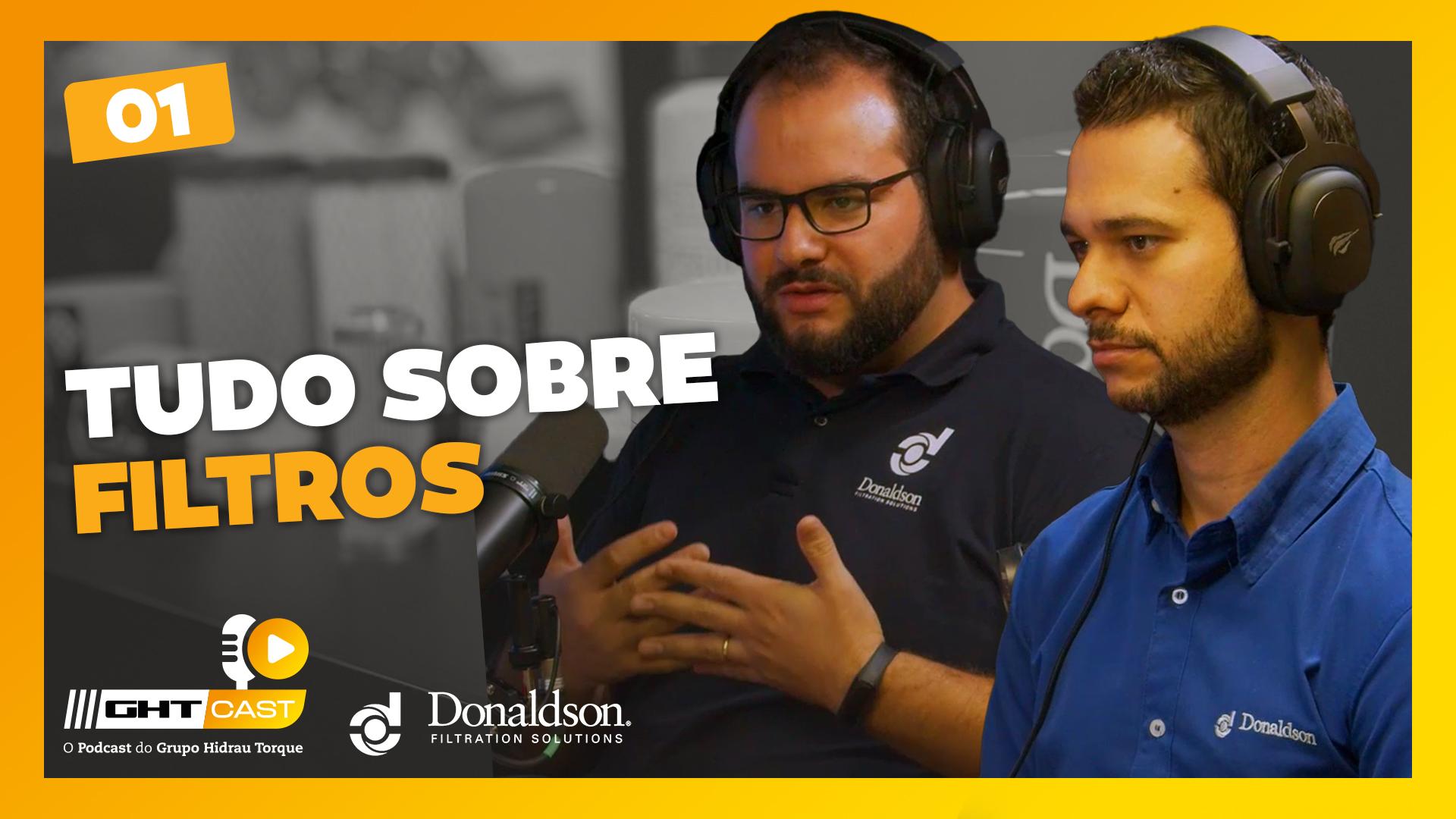 O primeiro episódio já está disponível e conta com as participações dos gerentes de Sistemas, Plínio Panza, e Comercial, Vinícius Correa, representando o Grupo Hidrau Torque; além dos representantes da Donaldson: o engenheiro de venda, Ricardo Moreno, e o supervisor de contas estratégicas da empresa, Bruno Baldasso. Os convidados trataram do universo dos filtros de equipamentos pesados: manutenção, troca, estocagem, escolha e tecnologias disponíveis no mercado.Por meio do podcast, o GHT pretende abordar temas variados relacionados às máquinas pesadas, sempre trazendo convidados que são especialistas em suas áreas. Para acessar os conteúdos do GHT Cast, basta se inscrever no canal do GHT no YouTube ou ouvir as entrevistas buscando pelo GHT Cast, nas principais plataformas de streaming.Sobre o Grupo Hidrau Torque (GHT)O Grupo Hidrau Torque (GHT) é líder na distribuição de peças de reposição para equipamentos pesados. Destaca-se pelas filiais espalhadas pelo Brasil, além de contar com uma unidade fabril própria e uma central de remanufatura de componentes.Fundado em 1981, na cidade de São Paulo, o GHT se define como um especialista em fornecer soluções para diferentes demandas dos clientes. A empresa mantém a matriz na cidade de São Paulo e possui filiais em Belém (Pará), Contagem (MG), Itajaí (SC), Parauapebas (PA) e em Ribeirão Preto (SP). ServiçoSite: www.grupoht.com.brInformações para a imprensa:ADRIANA ROMA
adriana@haproposito.com.br
+55 (19) 9 9816-6272RITA HENNIES 
rita@haproposito.com.br 
+55 (19) 9 9662-7548VITÓRIA SWARTELE
vitoria@haproposito.com.br
+55 (19) 97161-9573